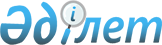 О переименовании улиц города Аягоз Аягозского района области АбайРешение акима города Аягоз Аягозского района области Абай от 16 января 2023 года № 1. Зарегистрировано Департаментом юстиции области Абай 16 января 2023 года № 3
      В соответствии с подпунктом 4) статьи 14 Закона "Об административно-территориальном устройстве Республики Казахстан", с учетом мнения населения города Аягоз и на основании заключений областной ономастической комиссии от 27 декабря 2021 года и 18 октября 2022 года, РЕШИЛ:
      1. Переименовать следующие улицы города Аягоз Аягозского района области Абай:
      улицу Водосточная на улицу Ағайынды Махмуд Садық Байсалбаевтар;
      улицу Ақтөбе на улицу Сәду Отарбайұлы;
      улицу Пролетарская на улицу Берікқали Түгелбаев; 
      улицу Школьная на улицу имени Кәкімбай Қайсаров;
      улицу Апрошкина на улицу Рамазан Нашанов.
      2. Контроль за исполнением настоящего решения оставляю за собой.
      3. Настоящее решение вводится в действие по истечении десяти календарных дней после дня его первого официального опубликования.
					© 2012. РГП на ПХВ «Институт законодательства и правовой информации Республики Казахстан» Министерства юстиции Республики Казахстан
				
      М. Мырзыкешов
